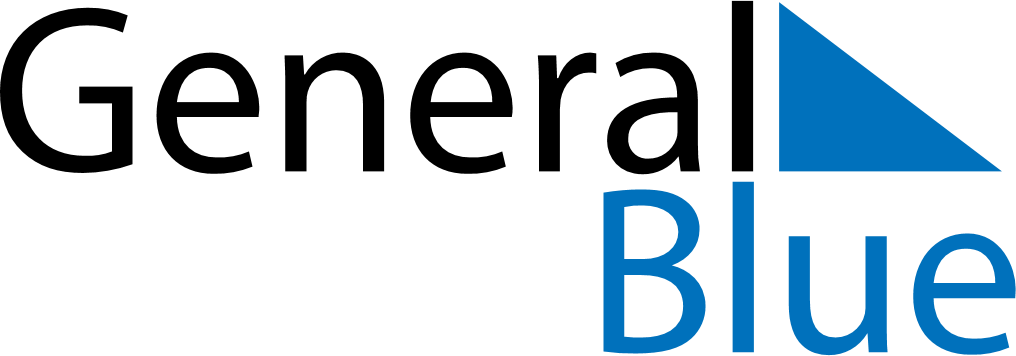 February 2024February 2024February 2024February 2024February 2024February 2024Vilhelmina, Vaesterbotten, SwedenVilhelmina, Vaesterbotten, SwedenVilhelmina, Vaesterbotten, SwedenVilhelmina, Vaesterbotten, SwedenVilhelmina, Vaesterbotten, SwedenVilhelmina, Vaesterbotten, SwedenSunday Monday Tuesday Wednesday Thursday Friday Saturday 1 2 3 Sunrise: 8:40 AM Sunset: 3:33 PM Daylight: 6 hours and 52 minutes. Sunrise: 8:37 AM Sunset: 3:36 PM Daylight: 6 hours and 59 minutes. Sunrise: 8:34 AM Sunset: 3:40 PM Daylight: 7 hours and 5 minutes. 4 5 6 7 8 9 10 Sunrise: 8:30 AM Sunset: 3:43 PM Daylight: 7 hours and 12 minutes. Sunrise: 8:27 AM Sunset: 3:46 PM Daylight: 7 hours and 19 minutes. Sunrise: 8:24 AM Sunset: 3:50 PM Daylight: 7 hours and 25 minutes. Sunrise: 8:21 AM Sunset: 3:53 PM Daylight: 7 hours and 32 minutes. Sunrise: 8:17 AM Sunset: 3:57 PM Daylight: 7 hours and 39 minutes. Sunrise: 8:14 AM Sunset: 4:00 PM Daylight: 7 hours and 46 minutes. Sunrise: 8:11 AM Sunset: 4:04 PM Daylight: 7 hours and 52 minutes. 11 12 13 14 15 16 17 Sunrise: 8:07 AM Sunset: 4:07 PM Daylight: 7 hours and 59 minutes. Sunrise: 8:04 AM Sunset: 4:10 PM Daylight: 8 hours and 6 minutes. Sunrise: 8:01 AM Sunset: 4:14 PM Daylight: 8 hours and 13 minutes. Sunrise: 7:57 AM Sunset: 4:17 PM Daylight: 8 hours and 19 minutes. Sunrise: 7:54 AM Sunset: 4:20 PM Daylight: 8 hours and 26 minutes. Sunrise: 7:50 AM Sunset: 4:24 PM Daylight: 8 hours and 33 minutes. Sunrise: 7:47 AM Sunset: 4:27 PM Daylight: 8 hours and 40 minutes. 18 19 20 21 22 23 24 Sunrise: 7:43 AM Sunset: 4:30 PM Daylight: 8 hours and 46 minutes. Sunrise: 7:40 AM Sunset: 4:34 PM Daylight: 8 hours and 53 minutes. Sunrise: 7:37 AM Sunset: 4:37 PM Daylight: 9 hours and 0 minutes. Sunrise: 7:33 AM Sunset: 4:40 PM Daylight: 9 hours and 7 minutes. Sunrise: 7:30 AM Sunset: 4:43 PM Daylight: 9 hours and 13 minutes. Sunrise: 7:26 AM Sunset: 4:47 PM Daylight: 9 hours and 20 minutes. Sunrise: 7:23 AM Sunset: 4:50 PM Daylight: 9 hours and 27 minutes. 25 26 27 28 29 Sunrise: 7:19 AM Sunset: 4:53 PM Daylight: 9 hours and 34 minutes. Sunrise: 7:16 AM Sunset: 4:56 PM Daylight: 9 hours and 40 minutes. Sunrise: 7:12 AM Sunset: 4:59 PM Daylight: 9 hours and 47 minutes. Sunrise: 7:08 AM Sunset: 5:03 PM Daylight: 9 hours and 54 minutes. Sunrise: 7:05 AM Sunset: 5:06 PM Daylight: 10 hours and 0 minutes. 